OSNOVNA ŠKOLA IVANA PERKOVCA    	Š k o l s k a  k u h i n j a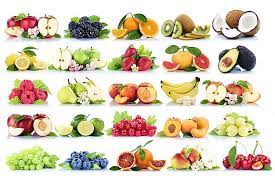 28.11.2022. – 02.12.2022.PONEDJELJAK:Kukuruzni savitak sa sirom, kakaoUTORAK:Tjestenina bolonjez, polubijeli kruhSRIJEDA:Kukuruzni kruh, sir Picok, banana, čajČETVRTAK:Griz na mlijeku s kakao posipom, jabukaPETAK:Voćni jogurt, puter- štangicaD o b a r   t e k !